                            Российская Федерация          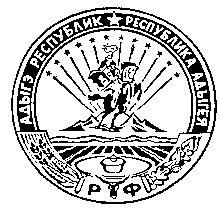 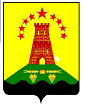                               Республика Адыгея                        Совет народных депутатов                     муниципального образования               «Дукмасовское сельское поселение»х.Дукмасов                                                                                                          10.01.2013г.                                                                                                                  № 29РЕШЕНИЕ                        Четвертой  сессии  третьего созыва  Совета народных депутатовмуниципального образования «Дукмасовское сельское поселение»      О внесении изменений в Земельный кодекс Российской Федерации по вопросу распоряжения земельными участками, государственная собственность на которыене разграничена.      Заслушав информацию Шикенина В.П.  Председателя Совета народных депутатов  муниципального образования «Дукмасовское сельское поселение» о правотворческой инициативе депутатов Совета народных депутатов  муниципального образования «Дукмасовское сельское поселение» о внесении изменений в Земельный кодекс Российской Федерации по вопросу распоряжения земельными участками, государственная собственность на которые не разграничена,  Совет народных депутатов  муниципального образования «Дукмасовское сельское поселение» р е ш и л :Поддержать и одобрить правотворческую инициативу  о внесении изменений в Земельный кодекс Российской Федерации по вопросу распоряжения земельными участками, государственная собственность на которые не разграничена,. Обратиться в Совет муниципальных образований Республики Адыгея с  правотворческой инициативой о внесении изменений в Земельный кодекс Российской Федерации по вопросу распоряжения земельными участками, государственная собственность на которые не разграничена, (проект федерального закона прилагается).Контроль над исполнением настоящего решения возложить на главу муниципального образования «Дукмасовское сельское поселение».       Обнародовать решение в районной газете «Заря».       Настоящее Решение вступает в силу со дня его принятия.Глава муниципального образования      «Дукмасовское сельское поселение»                                    В.П.ШикенинО внесении изменения в Федеральный закон "О введении в действие Земельного кодекса Российской Федерации" РОССИЙСКАЯ ФЕДЕРАЦИЯ ФЕДЕРАЛЬНЫЙ ЗАКОН


О внесении изменения в Федеральный закон "О введении в действие Земельного кодекса Российской Федерации"     Статья 1. Внести в Федеральный закон от 25 октября 2002 года N 137-ФЗ "О введении в действие Земельного кодекса Российской Федерации" (Собрание законодательства Российской Федерации, 2001, N 44, ст.4148; 2006, N 17, ст.1782; 2007, N 46, 5553; 2009, N 19, ст.2283) следующее изменение:     абзац 2 части 10 статьи 3 изложить в следующей редакции:
   «Распоряжение земельными участками, государственная собственность на которые не разграничена, осуществляется органами местного самоуправления муниципальных образований сельских поселений, городских округов, муниципальных образований районов на межселенных территориях, если иное не предусмотрено законодательством Российской Федерации об автомобильных дорогах и о дорожной деятельности.»      Статья 2. Настоящий Федеральный закон вступает в силу по истечении девяноста дней после дня его официального опубликования.               